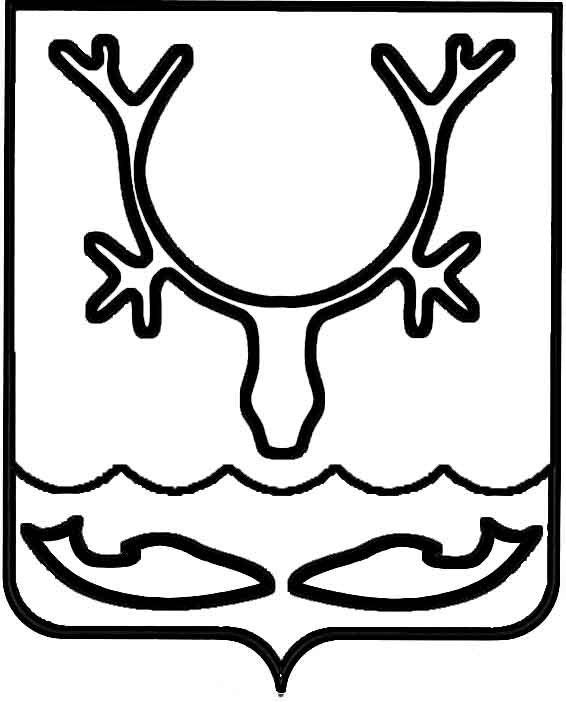 Администрация муниципального образования
"Городской округ "Город Нарьян-Мар"ПОСТАНОВЛЕНИЕОб утверждении программы профилактики рисков причинения вреда (ущерба) охраняемым законом ценностям в сфере благоустройства на 2022 годВ соответствии с Федеральным законом от 31.07.2020 № 248-ФЗ 
"О государственном контроле (надзоре) и муниципальном контроле в Российской Федерации", Постановлением Правительства РФ от 25.06.2021 № 990 "Об утверждении Правил разработки и утверждения контрольными (надзорными) органами программы профилактики рисков причинения вреда (ущерба) охраняемым законом ценностям" Администрация муниципального образования "Городской округ "Город Нарьян-Мар"П О С Т А Н О В Л Я Е Т:1.	Утвердить программу профилактики рисков причинения вреда (ущерба) охраняемым законом ценностям в сфере благоустройства на 2022 год согласно Приложению к настоящему постановлению.2.	Настоящее постановление вступает в силу после его официального опубликования и подлежит размещению на официальном сайте Администрации муниципального образования "Городской округ "Город Нарьян-Мар".Приложениек постановлению Администрациимуниципального образования"Городской округ "Город Нарьян-Мар"от 20.12.2021 № 1551Программа профилактики рисков (ущерба) причинения вреда охраняемым законом ценностям в сфере благоустройства на 2022 год1. Анализ текущего состояния осуществления контроля в сфере благоустройства, описание текущего развития профилактической деятельности контрольного органа, характеристика проблем, на решение которых направлена программа профилактики1.	Программа профилактики рисков причинения вреда (ущерба) охраняемым законом ценностям в сфере благоустройства на 2022 год представляет собой систему мероприятий, направленных на снижение уровня допускаемых физическими лицами, юридическими лицами, индивидуальными предпринимателями нарушений законодательства.2.	Подконтрольные субъекты – физические лица, юридические лица, индивидуальные предприниматели.3.	Обязательные требования, требования, установленные муниципальными правовыми актами:-	Закон Ненецкого автономного округа от 29.06.2020 № 366-ОЗ 
"Об административных правонарушениях";	Решение Совета городского округа "Город Нарьян-Мар" от 01.06.2015 
№ 109-р "Об утверждении Правил и норм по благоустройству территории 
и содержанию объектов, расположенных на территории муниципального образования "Городской округ "Город Нарьян-Мар".4.	Профилактическое сопровождение контролируемых лиц в текущем периоде направлено на:-	ежемесячный мониторинг и актуализацию перечня нормативных правовых актов, соблюдение которых оценивается в ходе контрольных мероприятий;-	информирование о результатах проверок и принятых контролируемыми лицами мерах по устранению выявленных нарушений; -	обсуждение правоприменительной практики за соблюдением контролируемыми лицами требований законодательства.5.	По результатам контрольных мероприятий, проведенных в текущем периоде, наиболее значимыми проблемами являются:-	несоблюдение требований Правил и норм по благоустройству 
на территории муниципального образования "Городской округ "Город Нарьян-Мар", утвержденных решением Совета городского округа "Город Нарьян-Мар" 
от 01.06.2015 № 109-р (далее – Правила);-	несвоевременное принятие мер по недопущению нарушений требований Правил.6.	Описание ключевых наиболее значимых рисков.Вероятность нарушения физическими лицами, юридическими лицами, индивидуальными предпринимателями установленных требований законодательства 
в сфере благоустройства.7.	Описание текущей и ожидаемой тенденций, которые могут оказать воздействие на состояние подконтрольной сферы.Совершенствование нормативной правовой базы в области осуществления деятельности в сфере благоустройства, в том числе исключение избыточных, дублирующих устаревших обязательных требований, дифференциация обязательных требований в сфере благоустройства, ужесточение санкций по отдельным правонарушениям может способствовать снижению количества правонарушений 
в сфере благоустройства.2. Цели и задачи реализации программы профилактики1.	Целями реализации программы являются:1.1.	Устранение причин, факторов и условий, способствующих причинению 
или возможному причинению вреда охраняемым законом ценностям и нарушению обязательных требований, снижение рисков их возникновения.1.2.	Повышение эффективности защиты прав граждан.1.3.	Повышение результативности и эффективности контрольной деятельности 
в сфере благоустройства.1.4.	Мотивация к соблюдению физическими лицами, юридическими лицами 
и индивидуальными предпринимателями обязательных требований и сокращение количества нарушений обязательных требований.2.	Для достижения целей необходимо решение следующих задач: 2.1.	Предотвращение рисков причинения вреда (ущерба) охраняемым законом ценностям.2.2.	Проведение профилактических мероприятий, направленных 
на предотвращение причинения вреда охраняемым законом ценностям.2.3.	Информирование, консультирование контролируемых лиц 
с использованием информационно-телекоммуникационных технологий.2.4.	Обеспечение доступности информации об обязательных требованиях 
и необходимых мерах по их исполнению.2.5.	Определение перечня видов и сбор статистических данных, необходимых для организации профилактической работы.3. Перечень профилактических мероприятий,сроки (периодичность) их проведения Таблица 14. Показатель результативности и эффективности программы профилактики рисков причинения вреда.Реализация программы профилактики способствует:1.	Увеличению доли контролируемых лиц, соблюдающих обязательные требования законодательства в сфере благоустройства.2.	Развитию системы профилактических мероприятий, проводимых Отделом муниципального контроля Администрации города Нарьян-Мара.Оценка эффективности реализации программы по итогам года осуществляется по следующим показателям.Таблица 2Для оценки эффективности и результативности программы используются следующие показатели, таблица № 3.Таблица 320.12.2021№1551Глава города Нарьян-Мара О.О. БелакНаименование программыПрограмма профилактики рисков (ущерба) причинения вреда охраняемым законом ценностям в сфере благоустройства на 2022 годРазработчик программыОтдел муниципального контроля Администрации муниципального образования "Городской округ "Город Нарьян-Мар" (далее – Отдел муниципального контроля Администрации города Нарьян-Мара)Правовые основанияразработки программыФедеральный закон от 31.07.2020 № 248-ФЗ 
"О государственном контроле (надзоре) и муниципальном контроле в Российской Федерации" (далее – Закон 
№ 248-ФЗ);Постановление Правительства РФ от 25.06.2021 № 990 
"Об утверждении Правил разработки и утверждения контрольными (надзорными) органами программы профилактики рисков причинения вреда (ущерба) охраняемым законом ценностям"Цели программы1.Устранение причин, факторов и условий, способствующих причинению или возможному причинению вреда охраняемым законом ценностям 
и нарушению обязательных требований, снижение рисков их возникновения.2. Повышение эффективности защиты прав граждан.3. Повышение результативности и эффективности контрольной деятельности в сфере благоустройства.4.Мотивация к соблюдению физическими лицами, юридическими лицами и индивидуальными предпринимателями обязательных требований 
и сокращение количества нарушений обязательных требованийЗадачи программы1. Предотвращение рисков причинения вреда охраняемым законом ценностям.
2. Проведение профилактических мероприятий, направленных на предотвращение причинения вреда
охраняемым законом ценностям.
3. Информирование, консультирование контролируемых лиц с использованием информационно-телекоммуникационных технологий.4. Обеспечение доступности информации 
об обязательных требованиях и необходимых мерах по их исполнению.5.Определение перечня видов и сбор статистических данных, необходимых для организации профилактической работыСроки и этапы реализации программы2022 годОжидаемые конечные результаты реализации программы1. Уменьшение количества нарушений физическими лицами, юридическими лицами, индивидуальными предпринимателями обязательных требований законодательства по муниципальному контролю в сфере благоустройства.2. Повышение уровня грамотности физических лиц, юридических лиц, индивидуальных предпринимателей.3. Обеспечение единообразия понимания предмета контроля физическими лицами, юридическими лицами, индивидуальными предпринимателями.4. Развитие системы профилактических мероприятий контрольного органа.5. Обеспечение квалифицированной профилактической работы должностных лиц контрольного органа.6. Повышение прозрачности деятельности контрольного органа.7. Мотивация физических лиц, юридических лиц, индивидуальных предпринимателей к добросовестному поведению.8. Снижение количества нарушений в деятельности физических лиц, юридических лиц, индивидуальных предпринимателей. 9. Выявление и устранение причин и условий, способствующих совершению физическими лицами, юридическими лицами, индивидуальными предпринимателями наиболее распространенных нарушений законодательства в сфере благоустройства.10. Повышение прозрачности системы контрольной деятельности. № п/пНаименование мероприятияСрок исполненияСрок исполненияОтветственный исполнитель1.Информирование1.Информирование1.Информирование1.Информирование1Информирование физических лиц, юридических лиц, индивидуальных предпринимателей по вопросам соблюдения обязательных требований путем размещения и поддержания 
в актуальном состоянии на официальном сайте Администрации города Нарьян-Мара:1. Текстов нормативных правовых актов, регулирующих осуществление муниципального контроля.2. Сведений об изменениях, внесенных в нормативные правовые акты, регулирующие осуществление муниципального контроля, о сроках 
и порядке их вступления в силу.3. Перечней нормативных правовых актов с указанием структурных единиц этих актов, содержащих обязательные требования, оценка соблюдения которых является предметом муниципального контроля, а также информацию о мерах ответственности, применяемых при нарушении обязательных требований, с текстами 
в действующей редакции1 раз в квартал1 раз в кварталНачальник, ведущий специалист отдела муниципального контроляАдминистрации города 
Нарьян-Мара14. Программы профилактики рисков причинения вредане позднее 
25 декабря предшествующего годане позднее 
25 декабря предшествующего годаНачальник, ведущий специалист отдела муниципального контроляАдминистрации города 
Нарьян-Мара15. Сведений о способах получения консультаций по вопросам соблюдения обязательных требований        1 раз в год        1 раз в годНачальник, ведущий специалист отдела муниципального контроляАдминистрации города 
Нарьян-Мара16. Перечень сведений, которые могут запрашиваться у контролируемого лица        1 раз в год        1 раз в годНачальник, ведущий специалист отдела муниципального контроляАдминистрации города 
Нарьян-Мара17. Проверочных листовне позднее пяти рабочих дней после их утвержденияне позднее пяти рабочих дней после их утвержденияНачальник, ведущийспециалист,ведущий юрисконсульт,инспекторотдела муниципального контроляАдминистрации города 
Нарьян-Мара8. Информации и сведений, выносимых на обсуждение при организации 
и проведении публичных мероприятийне реже 1 раза 
в годне реже 1 раза 
в годНачальник, ведущийспециалист,ведущий юрисконсульт,инспекторотдела муниципального контроляАдминистрации города 
Нарьян-Мара2.Объявление предостережения2.Объявление предостережения2.Объявление предостережения2.Объявление предостережения2.Объявление предостережения2Выдача контролируемому лицу предостережения о недопустимости нарушений обязательных требований
в сфере благоустройствапри принятии решения должностными лицами, уполномоченными на осуществление муниципального контроляпри принятии решения должностными лицами, уполномоченными на осуществление муниципального контроляНачальник, ведущийспециалист,ведущий юрисконсульт,инспекторотдела муниципального контроляАдминистрации города 
Нарьян-Мара3.Консультирование3.Консультирование3.Консультирование3.Консультирование3Консультирование осуществляется 
по вопросам:1. Организации и осуществления муниципального контроля.2. Порядка осуществления профилактических, контрольных мероприятий, установленных Положением.3. Соблюдения требований региональных нормативных правовых актов, муниципальных нормативных правовых актов администрации, регулирующих деятельность муниципального контроля в сфере благоустройствапо запросу,способы консультирования: по телефону, 
на личном приеме, в ходе проведения контрольных и профилактических мероприятий, посредством видео-конференц-связипо запросу,способы консультирования: по телефону, 
на личном приеме, в ходе проведения контрольных и профилактических мероприятий, посредством видео-конференц-связиНачальник, ведущийспециалист,ведущий юрисконсульт,инспекторотдела муниципального контроляАдминистрации города 
Нарьян-Мара4.Профилактический визит4.Профилактический визит4.Профилактический визит4.Профилактический визит4Профилактическая беседа по месту осуществления деятельности контролируемого лица либо путем использования видео-конференц-связи3 квартал 2022 годаНачальник, ведущийспециалист, ведущий юрисконсульт, инспекторотдела муниципального контроляАдминистрации города Нарьян-МараНачальник, ведущийспециалист, ведущий юрисконсульт, инспекторотдела муниципального контроляАдминистрации города Нарьян-МараПоказательПериод, годПериод, годПериод, годПоказатель202220232024Количество проведенных проверок, (ед.)Количество выявленных нарушений в сфере благоустройства подконтрольными субъектами, (ед.)Количество проведенных профилактических мероприятий в контрольной деятельности, (ед.)Количество мероприятий (публикаций) по информированию населения о требованиях в сфере благоустройства, (ед.)Показатель60 % и менее61-85 %86-99 %100% и болееЭффектНедопустимыйНизкийПлановыйЭффективный